კურიკულუმი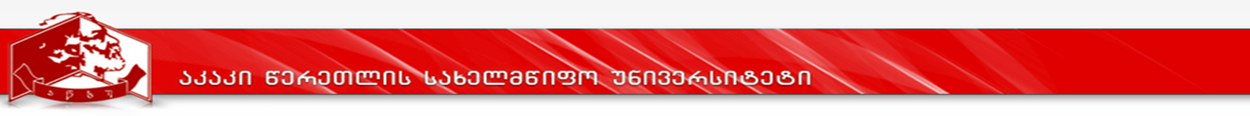 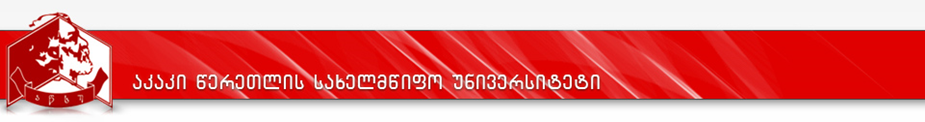 დანართი 1სასწავლო გეგმა  2019-2021სასწ.წელიპროგრამის დასახელება: „კომპიუტერული მეცნიერება“,მისანიჭებელი კვალიფიკაცია:  კომპიუტერული მეცნიერების მაგისტრი (MA in Computer Science)დანართი 2პროგრამის დასახელებაპროგრამის დასახელებაკომპიუტერული მეცნიერებამისანიჭებელი აკადემიური ხარისხი/კვალიფიკაცია:მისანიჭებელი აკადემიური ხარისხი/კვალიფიკაცია:კომპიუტერული მეცნიერების მაგისტრი 040104MA in Computer Scienceფაკულტეტის დასახელება:ფაკულტეტის დასახელება:ზუსტ და საბუნებისმეტყველო მეცნიერებათა ფაკულტეტიპროგრამის ხელმძღვანელი/ ხელმძღვანელები/კოორდინატორი:პროგრამის ხელმძღვანელი/ ხელმძღვანელები/კოორდინატორი:პროფესორი აკაკი გირგვლიანიპროგრამის ხანგრძლივობა / მოცულობა (სემესტრი, კრედიტების რაოდენობა):პროგრამის ხანგრძლივობა / მოცულობა (სემესტრი, კრედიტების რაოდენობა):პროგრამის ხანგრძლივობა - 120 კრედიტისწავლების ენა:სწავლების ენა:ქართულიპროგრამის შემუშავებისა და განახლების თარიღები:პროგრამის შემუშავებისა და განახლების თარიღები:აკრედიტაციის გადაწყვეტილების №250; 26.07.2012ფაკულტეტის  საბჭოს სხდომის ოქმი N8, 24 მაისი 2012 წელი.აკადემიური საბჭოს სხდომის ოქმი N17, 25 მაისი 2012 წელიდეპარტამენტის სხდომის ოქმი N5 22 იანვარი 2014, ოქმი N7  16 მაისი 2014 წელი.ფაკულტეტის  საბჭოს სხდომის ოქმიN3, 16 მაისი 2014 წელი.ფაკულტეტის საბჭოს სხდომის ოქმი N12, 15 ივნისი,  2016წუნივერსიტეტის აკად. საბჭ.დადგენილება №2 (15/16) 22.09.2016ფაკულტეტის საბჭოს სხდომის ოქმი N1, 11 სექტემბერი,  2017წუნივერსიტეტის აკად. საბჭ.დადგენილება №1 (17/18) 15.09.2017პროგრამაზე დაშვების წინაპირობები (მოთხოვნები):პროგრამაზე დაშვების წინაპირობები (მოთხოვნები):პროგრამაზე დაშვების წინაპირობები (მოთხოვნები):ბაკალავრის აკადემიური ხარისხი ან მასთან გათანაბრებული აკადემიური ხარისხი,საერთო სამაგისტრო გამოცდის ჩაბარება,კომპიუტერული მეცნიერებებში შიდა საუნივერსიტეტო გამოცდის ჩაბარება,პროგრამაზე მიღებისას არსებული კონკურსის წარმატებით გავლა.ბაკალავრის აკადემიური ხარისხი ან მასთან გათანაბრებული აკადემიური ხარისხი,საერთო სამაგისტრო გამოცდის ჩაბარება,კომპიუტერული მეცნიერებებში შიდა საუნივერსიტეტო გამოცდის ჩაბარება,პროგრამაზე მიღებისას არსებული კონკურსის წარმატებით გავლა.ბაკალავრის აკადემიური ხარისხი ან მასთან გათანაბრებული აკადემიური ხარისხი,საერთო სამაგისტრო გამოცდის ჩაბარება,კომპიუტერული მეცნიერებებში შიდა საუნივერსიტეტო გამოცდის ჩაბარება,პროგრამაზე მიღებისას არსებული კონკურსის წარმატებით გავლა.პროგრამის მიზნებიპროგრამის მიზნებიპროგრამის მიზნებიპროგრამის მიზანია, სტუდენტს: მისცეს უმაღლესი განათლების მეორე საფეხურის შესაბამისი განათლება კომპიუტერული მეცნიერების სფეროში; მისცეს სპეციალური განათლება, რის საფუძველზეც ის შეძლებს მეცნიერების სხვადასხვა სფეროში წამოჭრილი პრობლემების მათემატიკურ მოდელირებასა და კომპიუტერზე რეალიზაციას; მისცეს სპეციალური კომპიუტერული განათლება, რომლის შედეგადაც მას შეეძლება  ადამიანის სამეურნეო საქმიანობისას სხვადასხვა სფეროში წამოჭრილი პრაქტიკული ამოცანების გადასაწყვეტა შესაბამისი ალგორითმების რეალიზაციის გზით;ჩამოუყალიბოს მაღალი დონის პროფესიული საქმიანობისა და სამეცნიერო კვლევის დამოუკიდებლად წარმართვისათვის  აუცილებელი უნარები.პროგრამის მიზანია, სტუდენტს: მისცეს უმაღლესი განათლების მეორე საფეხურის შესაბამისი განათლება კომპიუტერული მეცნიერების სფეროში; მისცეს სპეციალური განათლება, რის საფუძველზეც ის შეძლებს მეცნიერების სხვადასხვა სფეროში წამოჭრილი პრობლემების მათემატიკურ მოდელირებასა და კომპიუტერზე რეალიზაციას; მისცეს სპეციალური კომპიუტერული განათლება, რომლის შედეგადაც მას შეეძლება  ადამიანის სამეურნეო საქმიანობისას სხვადასხვა სფეროში წამოჭრილი პრაქტიკული ამოცანების გადასაწყვეტა შესაბამისი ალგორითმების რეალიზაციის გზით;ჩამოუყალიბოს მაღალი დონის პროფესიული საქმიანობისა და სამეცნიერო კვლევის დამოუკიდებლად წარმართვისათვის  აუცილებელი უნარები.პროგრამის მიზანია, სტუდენტს: მისცეს უმაღლესი განათლების მეორე საფეხურის შესაბამისი განათლება კომპიუტერული მეცნიერების სფეროში; მისცეს სპეციალური განათლება, რის საფუძველზეც ის შეძლებს მეცნიერების სხვადასხვა სფეროში წამოჭრილი პრობლემების მათემატიკურ მოდელირებასა და კომპიუტერზე რეალიზაციას; მისცეს სპეციალური კომპიუტერული განათლება, რომლის შედეგადაც მას შეეძლება  ადამიანის სამეურნეო საქმიანობისას სხვადასხვა სფეროში წამოჭრილი პრაქტიკული ამოცანების გადასაწყვეტა შესაბამისი ალგორითმების რეალიზაციის გზით;ჩამოუყალიბოს მაღალი დონის პროფესიული საქმიანობისა და სამეცნიერო კვლევის დამოუკიდებლად წარმართვისათვის  აუცილებელი უნარები.სწავლის შედეგები  ( ზოგადი და დარგობრივი კომპეტენციები):სწავლის შედეგები  ( ზოგადი და დარგობრივი კომპეტენციები):სწავლის შედეგები  ( ზოგადი და დარგობრივი კომპეტენციები):ცოდნა და გაცნობიერება:ინფორმატიკის ღრმა და სისტემური ცოდნა, რომელიც არჩეული კომპიუტერული მეცნიერების სფეროში  ქმნის კომპლექსური ამოცანების გადაწყვეტისა და ახალი, ორიგინალური იდეების შემუშავების საფუძველს;ინფორმატიკის განვითარებისა და  მის დარგებს შორის ურთიერთკავშირის ასპექტების სიღმისეული ცოდნა;ინფორმატიკის სწავლებისა და სწავლის პროცესის ცოდნა;ინფორმატიკის ღრმა და სისტემური ცოდნა, რომელიც არჩეული კომპიუტერული მეცნიერების სფეროში  ქმნის კომპლექსური ამოცანების გადაწყვეტისა და ახალი, ორიგინალური იდეების შემუშავების საფუძველს;ინფორმატიკის განვითარებისა და  მის დარგებს შორის ურთიერთკავშირის ასპექტების სიღმისეული ცოდნა;ინფორმატიკის სწავლებისა და სწავლის პროცესის ცოდნა;ცოდნის პრაქტიკაში გამოყენების უნარი:რთული და კომპლექსური ამოცანების ამოხსნის ალგორითმების კომპიუტერზე რეალიზაციისა და მიღებული შედეგების ანალიზის უნარი;პროგრამირების მეთოდების გამოყენების უნარი სხვადასხვა სახის თეორიული და პრაქტიკული ამოცანების გადასაწყვეტად;სამეცნიერო ლიტერატურასთან, უახლეს  კვლევებთან დამოუკიდებლად გაცნობის უნარი;რთული და კომპლექსური ამოცანების ამოხსნის ალგორითმების კომპიუტერზე რეალიზაციისა და მიღებული შედეგების ანალიზის უნარი;პროგრამირების მეთოდების გამოყენების უნარი სხვადასხვა სახის თეორიული და პრაქტიკული ამოცანების გადასაწყვეტად;სამეცნიერო ლიტერატურასთან, უახლეს  კვლევებთან დამოუკიდებლად გაცნობის უნარი;დასკვნის უნარი:რთული პრობლემების გაგებისა და მათი აბსტრაჰირების უნარი;რთული და არასრული ინფორმაციის (მათ შორის უახლესი კვლევების) კრიტიკული ანალიზის საფუძველზე დასაბუთებული დასკვნების ჩამოყალიბების უნარი.რთული პრობლემების გაგებისა და მათი აბსტრაჰირების უნარი;რთული და არასრული ინფორმაციის (მათ შორის უახლესი კვლევების) კრიტიკული ანალიზის საფუძველზე დასაბუთებული დასკვნების ჩამოყალიბების უნარი.კომუნიკაციის უნარი:დასკვნების, არგუმენტაციისა და კვლევის შედეგების სპეციალისტებისათვის ნათლად წარმოდგენის უნარი, ქართულ და უცხოურ ენებზე, როგორც ზეპირად ისე წერილობით;თანამედროვე საინფორმაციო და საკომუნიკაციო ტექნოლოგიების გამოყენების უნარი სხვადასხვა წყაროდან ინფორმაციის მოძიების, დამუშავების და სათანადო დონეზე პრეზენტაციის მიზნით.დასკვნების, არგუმენტაციისა და კვლევის შედეგების სპეციალისტებისათვის ნათლად წარმოდგენის უნარი, ქართულ და უცხოურ ენებზე, როგორც ზეპირად ისე წერილობით;თანამედროვე საინფორმაციო და საკომუნიკაციო ტექნოლოგიების გამოყენების უნარი სხვადასხვა წყაროდან ინფორმაციის მოძიების, დამუშავების და სათანადო დონეზე პრეზენტაციის მიზნით.სწავლის უნარი:კვლევის კლასიკური და უახლესი მიღწევების შესწავლისა და დამოუკიდებლად წარმართვის უნარი;დროის მენეჯმენტის უნარი.კვლევის კლასიკური და უახლესი მიღწევების შესწავლისა და დამოუკიდებლად წარმართვის უნარი;დროის მენეჯმენტის უნარი.ღირებულებები:აკადემიური პატიოსნების გაცნობიერება;პროფესიული ღირებულებებისადმი თავისი და სხვების დამოკიდებულებების შეფასების უნარი.აკადემიური პატიოსნების გაცნობიერება;პროფესიული ღირებულებებისადმი თავისი და სხვების დამოკიდებულებების შეფასების უნარი.სწავლების მეთოდებისწავლების მეთოდებისწავლების მეთოდებისწავლების კლასიკური მეთოდებიდან გამოიყენება: ინდუქციური, დედუქციური, ანალიზისა და სინთეზის მეთოდი, ვერბალური ახსნა-განმარტებითი მეთოდი, წერითი მუშაობის მეთოდი, ევრისტიკული მეთოდი, დემონსტრირების მეთოდი; ქეის-ტექნოლოგიები: სიტუაციური ანალიზის მეთოდი, სიტუაციური ამოცანები და სავარჯიშოები, კონკრეტული სიტუაციის ანალიზი ( case-study); ქმედებაზე ორიენტირებული სწავლება და სხვა.სწავლების კლასიკური მეთოდებიდან გამოიყენება: ინდუქციური, დედუქციური, ანალიზისა და სინთეზის მეთოდი, ვერბალური ახსნა-განმარტებითი მეთოდი, წერითი მუშაობის მეთოდი, ევრისტიკული მეთოდი, დემონსტრირების მეთოდი; ქეის-ტექნოლოგიები: სიტუაციური ანალიზის მეთოდი, სიტუაციური ამოცანები და სავარჯიშოები, კონკრეტული სიტუაციის ანალიზი ( case-study); ქმედებაზე ორიენტირებული სწავლება და სხვა.სწავლების კლასიკური მეთოდებიდან გამოიყენება: ინდუქციური, დედუქციური, ანალიზისა და სინთეზის მეთოდი, ვერბალური ახსნა-განმარტებითი მეთოდი, წერითი მუშაობის მეთოდი, ევრისტიკული მეთოდი, დემონსტრირების მეთოდი; ქეის-ტექნოლოგიები: სიტუაციური ანალიზის მეთოდი, სიტუაციური ამოცანები და სავარჯიშოები, კონკრეტული სიტუაციის ანალიზი ( case-study); ქმედებაზე ორიენტირებული სწავლება და სხვა.პროგრამის სტრუქტურაპროგრამის სტრუქტურაპროგრამის სტრუქტურასაუნივერსიტეტო სავალდებულო კურსები 10 კრედიტი; სპეციალობის სავალდებულო კურსები 60 კრედიტი; სპეციალობის არჩევითი კურსები 20 კრედიტი; სამაგისტრო ნაშრომი  - 30 კრედიტი. სამაგისტრო ნაშრომი (მთავრდება სამაგისტრო დისერტაციის დაცვით, რომელიც ტარდება აწსუ აკადემიური საბჭოს 2011 წლის 10 ივნისის №112 დადგენილების  შესაბამისად);საუნივერსიტეტო სავალდებულო კურსები 10 კრედიტი; სპეციალობის სავალდებულო კურსები 60 კრედიტი; სპეციალობის არჩევითი კურსები 20 კრედიტი; სამაგისტრო ნაშრომი  - 30 კრედიტი. სამაგისტრო ნაშრომი (მთავრდება სამაგისტრო დისერტაციის დაცვით, რომელიც ტარდება აწსუ აკადემიური საბჭოს 2011 წლის 10 ივნისის №112 დადგენილების  შესაბამისად);საუნივერსიტეტო სავალდებულო კურსები 10 კრედიტი; სპეციალობის სავალდებულო კურსები 60 კრედიტი; სპეციალობის არჩევითი კურსები 20 კრედიტი; სამაგისტრო ნაშრომი  - 30 კრედიტი. სამაგისტრო ნაშრომი (მთავრდება სამაგისტრო დისერტაციის დაცვით, რომელიც ტარდება აწსუ აკადემიური საბჭოს 2011 წლის 10 ივნისის №112 დადგენილების  შესაბამისად);სტუდენტის ცოდნის შეფასების სისტემა და კრიტერიუმებისტუდენტის ცოდნის შეფასების სისტემა და კრიტერიუმებისტუდენტის ცოდნის შეფასების სისტემა და კრიტერიუმებისტუდენტის საბოლოო შეფასებების მიღება ხდება სემესტრის მანძილზე მიღებული შუალედური შეფასებებისა და დასკვნითი გამოცდის შეფასების დაჯამების საფუძველზე. სასწავლო კურსის მაქსიმალური შეფასება 100 ქულის ტოლია. დასკვნით გამოცდაზე გასვლის უფლება  ეძლევა სტუდენტს, რომლის შუალედური შეფასებების კომპონენტებში მინიმალური კომპეტენციის ზღვარი ჯამურად შეადგენს არანაკლებ 18 ქულას. დასკვნით გამოცდაზე 15 ქულაზე ნაკლები შეფასების მქონე სტუდენტი, მიუხედავად მისი მიღწევებისა შეფასების სხვა კომპონენტებში, შეფასდეს  FX-ით (ვერ ჩააბარა). შეფასების სისტემა ითვალისწინებს:                                                                                                           ა) ხუთი სახის დადებით შეფასებას:                                                                                                                  ა.ა) (A) ფრიადი – 91-100 ქულა;                                                                      ა.ბ) (B) ძალიან კარგი – 81-90 ქულა;                                                                       ა.გ) (C) კარგი –  71-80 ქულა;                                                                                           ა.დ) (D) დამაკმაყოფილებელი – 61-70 ქულა;                                                       ა.ე) (E) საკმარისი – 51-60 ქულა;ბ) ორი სახის უარყოფით შეფასებას:	  ბ.ა) (FX) ვერ ჩააბარა – 41-50 ქულა, რაც ნიშნავს, რომ სტუდენტს ჩასაბარებლად მეტი მუშაობა სჭირდება და ეძლევა დამოუკიდებელი მუშაობით დამატებით გამოცდაზე ერთხელ გასვლის უფლება;                                                                                                         ბ.ბ) (F) ჩაიჭრა – 0-40 ქულა და ნაკლები, რაც ნიშნავს, რომ სტუდენტის მიერ ჩატარებული სამუშაო არ არის საკმარისი და მას საგანი ახლიდან აქვს შესასწავლი.საგანმანათლებლო პროგრამის სასწავლო კომპონენტში, FX-ის მიღების შემთხვევაში  დამატებითი გამოცდა დაინიშნება დასკვნითი გამოცდის შედეგების გამოცხადებიდან არანაკლებ 5 დღეში. სტუდენტის მიერ დამატებით გამოცდაზე მიღებულ შეფასებას არ ემატება დასკვნით შეფასებაში მიღებული ქულათა რაოდენობა. დამატებით გამოცდაზე მიღებული შეფასება არის დასკვნითი შეფასება და აისახება საგანმანათლებლო პროგრამის სასწავლო კომპონენტის საბოლოო შეფასებაში. დამატებით გამოცდაზე მიღებული შეფასების გათვალისწინებით საგანმანათლებლო კომპონენტის საბოლოო შეფასებაში 0-50 ქულის მიღების შემთხვევაში, სტუდენტს უფორმდება შეფასება F-0 ქულა.კონკრეტული შეფასების კომპონენტები და კრიტერიუმები იხ. კონკრეტული კურსის სილაბუსებში.სტუდენტის საბოლოო შეფასებების მიღება ხდება სემესტრის მანძილზე მიღებული შუალედური შეფასებებისა და დასკვნითი გამოცდის შეფასების დაჯამების საფუძველზე. სასწავლო კურსის მაქსიმალური შეფასება 100 ქულის ტოლია. დასკვნით გამოცდაზე გასვლის უფლება  ეძლევა სტუდენტს, რომლის შუალედური შეფასებების კომპონენტებში მინიმალური კომპეტენციის ზღვარი ჯამურად შეადგენს არანაკლებ 18 ქულას. დასკვნით გამოცდაზე 15 ქულაზე ნაკლები შეფასების მქონე სტუდენტი, მიუხედავად მისი მიღწევებისა შეფასების სხვა კომპონენტებში, შეფასდეს  FX-ით (ვერ ჩააბარა). შეფასების სისტემა ითვალისწინებს:                                                                                                           ა) ხუთი სახის დადებით შეფასებას:                                                                                                                  ა.ა) (A) ფრიადი – 91-100 ქულა;                                                                      ა.ბ) (B) ძალიან კარგი – 81-90 ქულა;                                                                       ა.გ) (C) კარგი –  71-80 ქულა;                                                                                           ა.დ) (D) დამაკმაყოფილებელი – 61-70 ქულა;                                                       ა.ე) (E) საკმარისი – 51-60 ქულა;ბ) ორი სახის უარყოფით შეფასებას:	  ბ.ა) (FX) ვერ ჩააბარა – 41-50 ქულა, რაც ნიშნავს, რომ სტუდენტს ჩასაბარებლად მეტი მუშაობა სჭირდება და ეძლევა დამოუკიდებელი მუშაობით დამატებით გამოცდაზე ერთხელ გასვლის უფლება;                                                                                                         ბ.ბ) (F) ჩაიჭრა – 0-40 ქულა და ნაკლები, რაც ნიშნავს, რომ სტუდენტის მიერ ჩატარებული სამუშაო არ არის საკმარისი და მას საგანი ახლიდან აქვს შესასწავლი.საგანმანათლებლო პროგრამის სასწავლო კომპონენტში, FX-ის მიღების შემთხვევაში  დამატებითი გამოცდა დაინიშნება დასკვნითი გამოცდის შედეგების გამოცხადებიდან არანაკლებ 5 დღეში. სტუდენტის მიერ დამატებით გამოცდაზე მიღებულ შეფასებას არ ემატება დასკვნით შეფასებაში მიღებული ქულათა რაოდენობა. დამატებით გამოცდაზე მიღებული შეფასება არის დასკვნითი შეფასება და აისახება საგანმანათლებლო პროგრამის სასწავლო კომპონენტის საბოლოო შეფასებაში. დამატებით გამოცდაზე მიღებული შეფასების გათვალისწინებით საგანმანათლებლო კომპონენტის საბოლოო შეფასებაში 0-50 ქულის მიღების შემთხვევაში, სტუდენტს უფორმდება შეფასება F-0 ქულა.კონკრეტული შეფასების კომპონენტები და კრიტერიუმები იხ. კონკრეტული კურსის სილაბუსებში.სტუდენტის საბოლოო შეფასებების მიღება ხდება სემესტრის მანძილზე მიღებული შუალედური შეფასებებისა და დასკვნითი გამოცდის შეფასების დაჯამების საფუძველზე. სასწავლო კურსის მაქსიმალური შეფასება 100 ქულის ტოლია. დასკვნით გამოცდაზე გასვლის უფლება  ეძლევა სტუდენტს, რომლის შუალედური შეფასებების კომპონენტებში მინიმალური კომპეტენციის ზღვარი ჯამურად შეადგენს არანაკლებ 18 ქულას. დასკვნით გამოცდაზე 15 ქულაზე ნაკლები შეფასების მქონე სტუდენტი, მიუხედავად მისი მიღწევებისა შეფასების სხვა კომპონენტებში, შეფასდეს  FX-ით (ვერ ჩააბარა). შეფასების სისტემა ითვალისწინებს:                                                                                                           ა) ხუთი სახის დადებით შეფასებას:                                                                                                                  ა.ა) (A) ფრიადი – 91-100 ქულა;                                                                      ა.ბ) (B) ძალიან კარგი – 81-90 ქულა;                                                                       ა.გ) (C) კარგი –  71-80 ქულა;                                                                                           ა.დ) (D) დამაკმაყოფილებელი – 61-70 ქულა;                                                       ა.ე) (E) საკმარისი – 51-60 ქულა;ბ) ორი სახის უარყოფით შეფასებას:	  ბ.ა) (FX) ვერ ჩააბარა – 41-50 ქულა, რაც ნიშნავს, რომ სტუდენტს ჩასაბარებლად მეტი მუშაობა სჭირდება და ეძლევა დამოუკიდებელი მუშაობით დამატებით გამოცდაზე ერთხელ გასვლის უფლება;                                                                                                         ბ.ბ) (F) ჩაიჭრა – 0-40 ქულა და ნაკლები, რაც ნიშნავს, რომ სტუდენტის მიერ ჩატარებული სამუშაო არ არის საკმარისი და მას საგანი ახლიდან აქვს შესასწავლი.საგანმანათლებლო პროგრამის სასწავლო კომპონენტში, FX-ის მიღების შემთხვევაში  დამატებითი გამოცდა დაინიშნება დასკვნითი გამოცდის შედეგების გამოცხადებიდან არანაკლებ 5 დღეში. სტუდენტის მიერ დამატებით გამოცდაზე მიღებულ შეფასებას არ ემატება დასკვნით შეფასებაში მიღებული ქულათა რაოდენობა. დამატებით გამოცდაზე მიღებული შეფასება არის დასკვნითი შეფასება და აისახება საგანმანათლებლო პროგრამის სასწავლო კომპონენტის საბოლოო შეფასებაში. დამატებით გამოცდაზე მიღებული შეფასების გათვალისწინებით საგანმანათლებლო კომპონენტის საბოლოო შეფასებაში 0-50 ქულის მიღების შემთხვევაში, სტუდენტს უფორმდება შეფასება F-0 ქულა.კონკრეტული შეფასების კომპონენტები და კრიტერიუმები იხ. კონკრეტული კურსის სილაბუსებში.დასაქმების სფეროები: დასაქმების სფეროები: დასაქმების სფეროები: კომპიუტერული მეცნიერების მაგისტრის აკადემიური ხარისხი არსებითი წინაპირობაა ყველა იმ სფეროში დასაქმებისათვის, რომლებშიც მოითხოვენ ინფორმატიკის ღრმა და სისტემურ ცოდნას, პროგრამირების მეთოდების ფლობას  და ლოგიკური აზროვნების უნარს. კურსდამთავრებულთა დასაქმების ძირითადი პოტენციური სფეროებია: განათლება (საჯარო სკოლა, კოლეჯი, უმაღლესი სასწავლებლები), მეცნიერება (სამეცნიერო კვლევითი დაწესებულებები), ბიზნესი (ბანკი, სადისტრიბუციო სამსახური, კავშირგაბმულობა), ადმინისტრაციული საქმიანობა (მერია, მუნიციპალური სამსახურები, შემოსავლების სამსახური).წარმატებით კურსდამთავრებულებს სწავლა შეუძლიათ გააგრძელონ უმაღლესი განათლების მესამე საფეხურზე - დოქტორანტურაში, როგორც კომპიუტერული მეცნიერების პროგრამით, ასევე მრავალი დარგთაშორისი პროგრამებით (მათემატიკა, ეკონომიკური ინფორმატიკა, საინფორმაციო ტექნოლოგიები და სხვა).კომპიუტერული მეცნიერების მაგისტრის აკადემიური ხარისხი არსებითი წინაპირობაა ყველა იმ სფეროში დასაქმებისათვის, რომლებშიც მოითხოვენ ინფორმატიკის ღრმა და სისტემურ ცოდნას, პროგრამირების მეთოდების ფლობას  და ლოგიკური აზროვნების უნარს. კურსდამთავრებულთა დასაქმების ძირითადი პოტენციური სფეროებია: განათლება (საჯარო სკოლა, კოლეჯი, უმაღლესი სასწავლებლები), მეცნიერება (სამეცნიერო კვლევითი დაწესებულებები), ბიზნესი (ბანკი, სადისტრიბუციო სამსახური, კავშირგაბმულობა), ადმინისტრაციული საქმიანობა (მერია, მუნიციპალური სამსახურები, შემოსავლების სამსახური).წარმატებით კურსდამთავრებულებს სწავლა შეუძლიათ გააგრძელონ უმაღლესი განათლების მესამე საფეხურზე - დოქტორანტურაში, როგორც კომპიუტერული მეცნიერების პროგრამით, ასევე მრავალი დარგთაშორისი პროგრამებით (მათემატიკა, ეკონომიკური ინფორმატიკა, საინფორმაციო ტექნოლოგიები და სხვა).კომპიუტერული მეცნიერების მაგისტრის აკადემიური ხარისხი არსებითი წინაპირობაა ყველა იმ სფეროში დასაქმებისათვის, რომლებშიც მოითხოვენ ინფორმატიკის ღრმა და სისტემურ ცოდნას, პროგრამირების მეთოდების ფლობას  და ლოგიკური აზროვნების უნარს. კურსდამთავრებულთა დასაქმების ძირითადი პოტენციური სფეროებია: განათლება (საჯარო სკოლა, კოლეჯი, უმაღლესი სასწავლებლები), მეცნიერება (სამეცნიერო კვლევითი დაწესებულებები), ბიზნესი (ბანკი, სადისტრიბუციო სამსახური, კავშირგაბმულობა), ადმინისტრაციული საქმიანობა (მერია, მუნიციპალური სამსახურები, შემოსავლების სამსახური).წარმატებით კურსდამთავრებულებს სწავლა შეუძლიათ გააგრძელონ უმაღლესი განათლების მესამე საფეხურზე - დოქტორანტურაში, როგორც კომპიუტერული მეცნიერების პროგრამით, ასევე მრავალი დარგთაშორისი პროგრამებით (მათემატიკა, ეკონომიკური ინფორმატიკა, საინფორმაციო ტექნოლოგიები და სხვა).სწავლისათვის აუცილებელი დამხმარე პირობები / რესურსებისწავლისათვის აუცილებელი დამხმარე პირობები / რესურსებისწავლისათვის აუცილებელი დამხმარე პირობები / რესურსებისასწავლო პროცესი ხორციელდება უნივერსიტეტის აუდიტორიებში, უნივერსიტეტს გააჩნია საუნივერსიტეტო და საფაკულტეტო ბიბლიოთეკები, დეპარტამენტში არსებობს წიგნადი ფონდი, ტექნიკური აპარატურა, ფუნქციონირებს შვიდი კომპიუტერული კლასი 100 კომპიუტერით, რომლებიც უზრუნველყოფილია საგანმანათლებლო პროგრამის კურსების შესაბამისი პროგრამებით;ინფორმაცია ადამიანური რესურსების შესახებ იხ.  დანართები 2სასწავლო პროცესი ხორციელდება უნივერსიტეტის აუდიტორიებში, უნივერსიტეტს გააჩნია საუნივერსიტეტო და საფაკულტეტო ბიბლიოთეკები, დეპარტამენტში არსებობს წიგნადი ფონდი, ტექნიკური აპარატურა, ფუნქციონირებს შვიდი კომპიუტერული კლასი 100 კომპიუტერით, რომლებიც უზრუნველყოფილია საგანმანათლებლო პროგრამის კურსების შესაბამისი პროგრამებით;ინფორმაცია ადამიანური რესურსების შესახებ იხ.  დანართები 2სასწავლო პროცესი ხორციელდება უნივერსიტეტის აუდიტორიებში, უნივერსიტეტს გააჩნია საუნივერსიტეტო და საფაკულტეტო ბიბლიოთეკები, დეპარტამენტში არსებობს წიგნადი ფონდი, ტექნიკური აპარატურა, ფუნქციონირებს შვიდი კომპიუტერული კლასი 100 კომპიუტერით, რომლებიც უზრუნველყოფილია საგანმანათლებლო პროგრამის კურსების შესაბამისი პროგრამებით;ინფორმაცია ადამიანური რესურსების შესახებ იხ.  დანართები 2№კურსის დასახელებაკრდატვირთვის მოცულობა, სთ-შიდატვირთვის მოცულობა, სთ-შიდატვირთვის მოცულობა, სთ-შიდატვირთვის მოცულობა, სთ-შილ/პ/ლ/ჯგსემესტრისემესტრისემესტრისემესტრიდაშვების წინაპირობა№კურსის დასახელებაკრსულსაკონტაქტოსაკონტაქტოდამლ/პ/ლ/ჯგIIIIIIIVდაშვების წინაპირობა№კურსის დასახელებაკრსულაუდიტორულიშუალედ. დასკვნითი გამოცდებიდამლ/პ/ლ/ჯგIIIIIIIVდაშვების წინაპირობა123456789101112131საუნივერსიტეტო სავალდებულო (10 ECTS)საუნივერსიტეტო სავალდებულო (10 ECTS)საუნივერსიტეტო სავალდებულო (10 ECTS)საუნივერსიტეტო სავალდებულო (10 ECTS)საუნივერსიტეტო სავალდებულო (10 ECTS)საუნივერსიტეტო სავალდებულო (10 ECTS)საუნივერსიტეტო სავალდებულო (10 ECTS)საუნივერსიტეტო სავალდებულო (10 ECTS)საუნივერსიტეტო სავალდებულო (10 ECTS)საუნივერსიტეტო სავალდებულო (10 ECTS)საუნივერსიტეტო სავალდებულო (10 ECTS)საუნივერსიტეტო სავალდებულო (10 ECTS)1.1დარგობრივი უცხო ენა-1 5125453770/3/0/05-1.2დარგობრივი უცხო ენა-25125453770/3/0/051.1სულსულ102509061542სპეციალობის  სავალდებულო კურსები (60 ECTS)სპეციალობის  სავალდებულო კურსები (60 ECTS)სპეციალობის  სავალდებულო კურსები (60 ECTS)სპეციალობის  სავალდებულო კურსები (60 ECTS)სპეციალობის  სავალდებულო კურსები (60 ECTS)სპეციალობის  სავალდებულო კურსები (60 ECTS)სპეციალობის  სავალდებულო კურსები (60 ECTS)სპეციალობის  სავალდებულო კურსები (60 ECTS)სპეციალობის  სავალდებულო კურსები (60 ECTS)სპეციალობის  სავალდებულო კურსები (60 ECTS)სპეციალობის  სავალდებულო კურსები (60 ECTS)სპეციალობის  სავალდებულო კურსები (60 ECTS)2.1მონაცემთა სტრუქტურები5125453771/1/1/05-2.2ფუნდამენტური ალგორითმები 15125453771/1/1/052.12.3ფუნდამენტური ალგორითმები 25125453771/0/2/052.22.4ობიექტ - ორიენტირებული დაპროგრამება 15125453771/0/2/05-2.5ობიექტ - ორიენტირებული დაპროგრამება 25125453771/0/2/052.42.6Web დაპროგრამება 1 (JavaScript)5125453771/0/2/05-2.7Web დაპროგრამება 2 (PHP)5125453771/0/2/052.62.8მონაცემთა ბაზები5125453771/0/2/05-2.9პროგრამული უზრუნველყოფის ინჟინერია5125453771/2/0/052.52.10სამეცნიერო კვლევის საფუძვლები5125453772/1/0/05-2.11ხელოვნური ინტელექტის სისტემები5125453771/0/2/052.52.12სემინარი კომპიუტერულ მეცნიერებაში5125453770/0/0/35-სულსულ601500333სპეციალობის არჩევითი კურსები (20 კრედიტი)სპეციალობის არჩევითი კურსები (20 კრედიტი)სპეციალობის არჩევითი კურსები (20 კრედიტი)სპეციალობის არჩევითი კურსები (20 კრედიტი)სპეციალობის არჩევითი კურსები (20 კრედიტი)სპეციალობის არჩევითი კურსები (20 კრედიტი)სპეციალობის არჩევითი კურსები (20 კრედიტი)სპეციალობის არჩევითი კურსები (20 კრედიტი)სპეციალობის არჩევითი კურსები (20 კრედიტი)სპეციალობის არჩევითი კურსები (20 კრედიტი)სპეციალობის არჩევითი კურსები (20 კრედიტი)სპეციალობის არჩევითი კურსები (20 კრედიტი)3.1საოპერაციო სისტემები5125453772/1/0/05-3.2უმაღლესი სკოლის პედაგოგიკა5125453772/1/0/05-3.3ინფორმაციის თეორია5125453772/1/0/05-3.4გადაწყვეტილებათა მიღების ინტელექტუალური  სისტემები 5125453771/0/2/05-3.5მათემატიკური მოდელირება5125453771/0/2/05-3.6VBA - დაპროგრამებადანართებში5125453771/0/2/05-3.7სისტემების უსაფრთხოება და დაცვა5125453772/0/1/05-3.8გეოინფორმაციული სისტემების მოდელირება5125453771/0/2/05-სულსულ2050055104სამაგისტრო ნაშრომი3075030-ჯამიჯამი120300030303030№კურსის დასახელებაკომპეტენციებიკომპეტენციებიკომპეტენციებიკომპეტენციებიკომპეტენციებიკომპეტენციები№კურსის დასახელებაცოდნა და გაცნობიერებაცოდნის პრაქტიკაში გამოყენების უნარიდასკვნის გაკეთების უნარიკომუნიკაციის უნარისწავლის უნარიღირებულებებიI.1დარგობრივი უცხო ენა-1 I.2დარგობრივი უცხო ენა-22.1მონაცემთა სტრუქტურებიXX2.2ფუნდამენტური ალგორითმები 1XXX2.3ფუნდამენტური ალგორითმები 2XXX2.4ობიექტ - ორიენტირებული დაპროგრამება 1XXX2.5ობიექტ - ორიენტირებული დაპროგრამება 22.6Web დაპროგრამება 1 (JavaScript)XXX2.7Web დაპროგრამება 2 (PHP)XXX2.8მონაცემთა ბაზებიXXX2.9პროგრამული უზრუნველყოფის ინჟინერიაXXX2.10სამეცნიერო კვლევის საფუძვლებიXX2.11ხელოვნური ინტელექტის სისტემებიXXX2.12სემინარი კომპიუტერულ მეცნიერებაშიXXXXX3.1საოპერაციო სისტემებიXX3.2უმაღლესი სკოლის პედაგოგიკაXXXXX3.3ინფორმაციის თეორიაXXX3.4გადაწყვეტილებათა მიღების ინტელექტუალური  სისტემები XXX3.5მათემატიკური მოდელირებაXXX3.6VBA - დაპროგრამება დანართებშიXX3.7სისტემების უსაფრთხოება და დაცვაXXX3.8გეოინფორმაციული სისტემების მოდელირებაXXX4სამაგისტრო ნაშრომიXXXXXX